PREDSEDA NÁRODNEJ RADY SLOVENSKEJ REPUBLIKYČíslo: CRD-1864/2022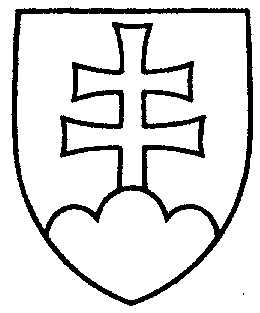 1207ROZHODNUTIEPREDSEDU NÁRODNEJ RADY SLOVENSKEJ REPUBLIKYz 30. augusta 2022o pridelení návrhu zákona, podaného poslancom Národnej rady Slovenskej republiky na prerokovanie výborom Národnej rady Slovenskej republiky	N a v r h u j e m	Národnej rade Slovenskej republiky	A.  p r i d e l i ť	návrh poslanca Národnej rady Slovenskej republiky Martina ČEPČEKA na  vydanie zákona, ktorým sa mení a dopĺňa zákon Národnej rady Slovenskej republiky č. 219/1996 Z. z. o ochrane pred zneužívaním alkoholických nápojov a o zriaďovaní a prevádzke protialkoholických záchytných izieb v znení neskorších predpisov a ktorým sa mení a dopĺňa zákon  č. 147/2001 Z. z. o reklame a o zmene a doplnení niektorých zákonov a ktorým sa mení a dopĺňa zákon č. 308/2000 Z. z. o vysielaní a retransmisii a o zmene zákona 
č. 195/2000 Z. z. o telekomunikáciách v znení neskorších predpisov (tlač 1159), doručený 
26. augusta 2022	na prerokovanie	Ústavnoprávnemu výboru Národnej rady Slovenskej republiky	Výboru Národnej rady Slovenskej republiky pre financie a rozpočet	Výboru Národnej rady Slovenskej republiky pre verejnú správu a regionálny	rozvoj a	Výboru Národnej rady Slovenskej republiky pre zdravotníctvo;	B.  u r č i ť	a) k návrhu zákona ako gestorský Výbor Národnej rady Slovenskej republiky pre zdravotníctvo,	 b) lehotu na prerokovanie návrhu zákona v druhom čítaní vo výboroch 
do 30 dní  a v gestorskom výbore do 32 dní od prerokovania návrhu zákona v Národnej rade Slovenskej republiky v prvom čítaní.Boris   K o l l á r   v. r.